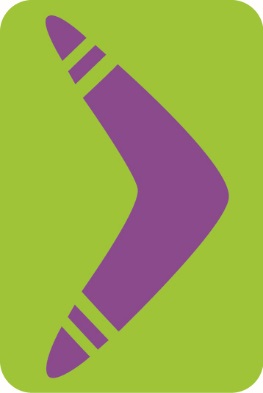 Inschrijvingsformulier (per familie) vakantieopvang ‘FUNtastisch!’ .Zomervakantie 2020-3: 13/07/2020 – 17/07/2020.Kinderen voor Kinderen week.De Nederlandse kinderkoren zorgen deze week voor zwingende beats. Ken jij Hupsakee! Of Pasapas nog?We gaan dansen, zingen en zelfs onze eigen kostuums maken zodat we onze eigenVoorstelling kunnen presenteren.Onze filmcrew L&W zorgen dat iedereen thuis ook mee kan genieten van de voorstelling.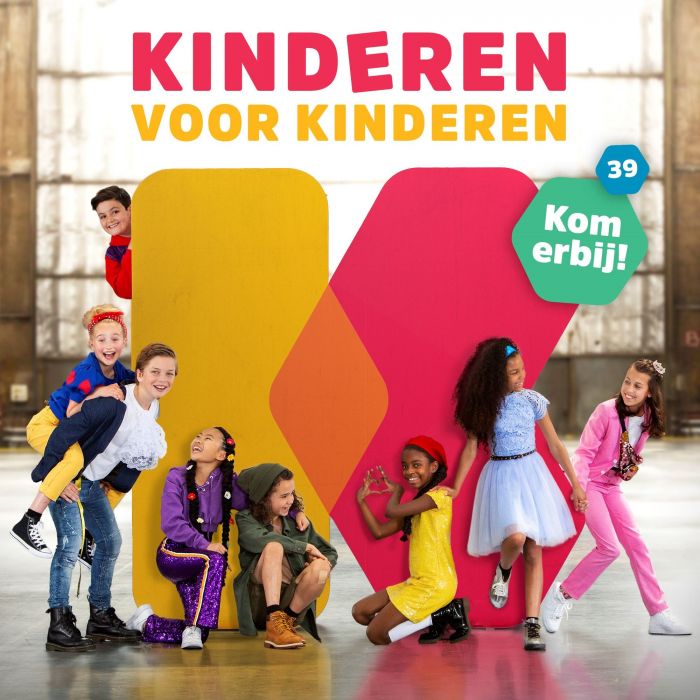 Prijs: 40€ per dag of 165€ per weekInbegrepen: koek, fruit, drank, knutselmateriaal, muziek, stof, gebruik van naaimachine.Zelf mee te brengen: boterhammen Inschrijvingsformulier kan u verzenden via post of via e-mail (play@funtastisch.be). Uw aanvraag is pas definitief na betaling en bevestigingsmail (twee weken voor aanvang) op rekeningnummer :  BE15 7310 3926 1430 (IBAN) met vermelding van naam, voornaam en Zomervakantie 2020-3. 1ste kind2de kind3de kind4de kindVoornaam:Achternaam:Maandag 13/07Dinsdag 14/07Woensdag 15/07Donderdag 16/07Vrijdag 17/07AanwezigVOLZETVOLZETVOLZETVOLZETVOLZET